1. Идентификация химической продукции и сведения о производителе и поставщике.НаименованиеVX 90000 Смывка старой краски, аэрозоль, 520 мл Применение вещества/составаЭффективно удаляет любые виды старых лакокрасочных покрытий, а также прикипевшие прокладки, герметики и клей с любых поверхностей. Позволяет быстро очистить поверхность от  старого покрытия и подготовить ее к дальнейшему  ремонту.  ПроизводительООО «НПП Астрохим»	Юр.и факт. адрес:    107241, г.Москва, Байкальская улица, д.1/3Тел./факс: (495) 702-90-55, 702-94-96, (49657) 7-59-60с 8:45 до 17:15www.astrohim.ru2. Идентификация опасности.Для персоналаПродукт крайне воспламеняем.При использовании возможно выделение взрывоопасных паров/паровоздушных смесей.Опасность вспыхивания/ взрыва при нагревании.Здоровье человекаМожет вызывать сухость кожи.Свидетельств наличия канцерогенных свойств данный химический продукт не имеет.Для окружающей средыТоксичен для водных организмов.2.2 Элементы маркировки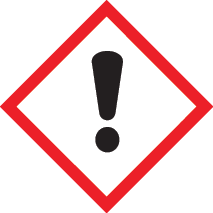 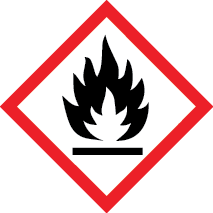 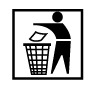 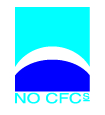 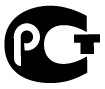 3. Состав (информация о компонентах).* Данный продукт не содержит прочих ингредиентов, которые, исходя из текущего уровня знаний производителя и возможных концентраций, представляли бы угрозу для здоровья людей и окружающей среды и требовали упоминания в данном разделе.4. Меры первой помощи.ВдыханиеНемедленно переместить пострадавшее лицо к месту доступа свежего воздуха. Содержать пострадавшего в тепле и состоянии покоя. Если у пострадавшего отсутствует дыхание, оно не регулярно или затруднено следует оказать немедленную медицинскую помощь.Попадание внутрь организмаПромыть рот водой. Удалить съёмные зубные протезы, если таковые имеются. Вынести пострадавшего на свежий воздух и поместить его в положении, удобном для дыхания. Ослабить затянутые элементы одежды.Не пытайтесь вызвать рвоту! Ни при каких обстоятельствах не заставляйте находящееся без сознания лицо вызвать рвоту или принимать жидкости! Немедленно обратитесь за необходимой медицинской помощью.Попадание на кожуСнимите немедленно загрязнённую одежду и промойте кожу водой с мылом. Немедленно обратитесь за необходимой медицинской помощью, если симптомы появляются после промывания.Попадание (контакт) в глазаБезотлагательно промойте глаза большим количеством воды, в том числе под веками. Проверить наличие контактных линз и удалить их при необходимости. Обратитесь за необходимой медицинской помощью, если продолжаете чувствовать какие-нибудь неприятные ощущения.4.2 Наиболее важные симптомы и проявления, в том числе острые и отложенные:Потенциальное воздействие на здоровье, признаки превышения ПДК5. Меры и средства обеспечения пожаровзрывобезопасности.Общее:При сгорании  могут выделяться опасные вещества: взрывоопасные пары, паро-воздушные смеси.В случае пожара аэрозольные баллоны могут взорваться.Средства огнетушенияПорошковые огнетушители.Специальные противопожарные мероприятияПаллеты и коробки с продукцией, находящиеся в непосредственной близости от огня, следует переместить на безопасное расстояние, или охладить при помощи воды. Избегайте применения воды в виде прямой струи из рукава – это приведёт к рассеиванию и распространению пожара.Специальные меры защиты для пожарниковЗащитный респиратор с независимой подачей воздуха.В зависимости от масштаба пожара: полный защитный костюм, при необходимости.Использовавшаяся для тушения вода должна быть собрана в ёмкости. Необходимо исключить её попадание в сточные, канализационные и дренажные каналы.Специальные факторы рискаПожар или высокие температуры ведут к образованию газов, предоставляющих опасность здоровью.6. Меры по предотвращению и ликвидации аварийных и чрезвычайных ситуаций и их последствий.Меры предосторожности для персоналаИсключить возможные причины возгорания – не курить.Обеспечить достаточный приток свежего воздуха.Избегать дыхания паров, а также не допускать попадания на кожу и в глаза.Меры по охране окружающей средыИзбегать распространения разлившегося продукта, а также его утечки и попадания в почву, сточные, канализационные и дренажные каналы.Методы очисткиПогасить все источники возгорания.7. Правила хранения химической продукции и обращения с ней при погрузочно-разгрузочных работах.ОБЩИЕ ПРАВИЛА:Следовать указаниям на упаковке продукта.Держать вдали от источников возгорания.Соблюдать специальные правила для аэрозолей.Выбирать методы работы, соответствующие инструкциям по безопасности.Хранить только в закрытом состоянии в оригинальной упаковке.Баллоны с аэрозолем не должны подвергаться воздействию прямых солнечных лучей или воздействию температуры, превышающей + 50 0С.  8. Средства контроля за опасным воздействием и средства индивидуальной защиты.8.2 Меры и средства защиты персоналаОбщие правила:Обеспечение соответствующей вентиляцией.Необходима защита глаз и рук очками и перчатками.Курение в рабочей зоне не допускается! Необходимо быстро избавиться от загрязнений одежды при переодевании.При использовании продукта не принимайте пищу, не пейте и не курите.9. Физико-химические свойства.10. Стабильность и реакционная способность.При повышении давлении увеличивается опасность возгорания.Опасные факторы:Повышение температуры, открытое пламя, источники возгорания.Стабильность сохраняется при нормальных температурных условиях и соблюдении рекомендаций по применению.Окисление компонентов продукции может происходить только в условиях ЧС при длительном воздействии высоких температур. При этом могут выделяться продукты окисления и деструкции. Поэтому следует избегать открытого пламени, раскаленных предметов, искр пламени, разгерметизации, вмятин и повреждений упаковки.11. Информация о токсичности.Испарения могут вызвать головную боль, быть причиной утомления, головокружений и приступов тошноты.Повторяющееся воздействие может стать причиной сухости кожи или образования трещин.Попадание брызг в глаза может вызвать раздражение и причинить жгучую боль.Для данного продукта нет доказательств существования канцерогенных свойств.12. Информация о воздействии на окружающую среду.При попадании в воду – образование масляных пленок на ее поверхности, изменение органолептических свойств воды. Существует опасность заражения воды. 13. Рекомендации по удалению отходов (остатков).Действовать согласно местному и государственному законодательству.См. п. 614. Информация при перевозках (транспортировании).Продукцию транспортируют всеми видами транспорта в крытых транспортных средствах в соответствии с правилами перевозки грузов, действующими на данном виде транспорта.15. Информация о национальном и международном законодательстве.ТУ 2384-004-13313172-2011Свидетельство о государственной регистрацииBY.70.06.01.008.E.005487.11.18 от 23.11.2018Декларация о соответствии POCC RU.АГ81.Д1946516. Дополнительная информация.Инструкция по применению данного продукта расположена на оборотной стороне этикетки.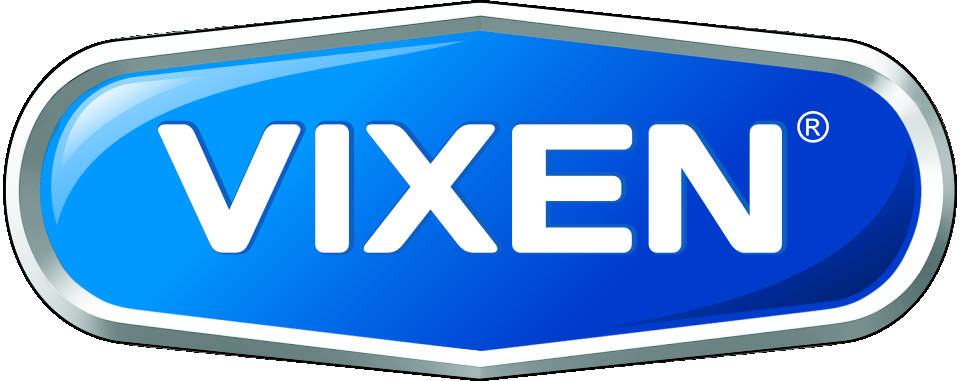 ПАСПОРТ БЕЗОПАСНОСТИСоответствует Правилам ЕЭС №1907/2006 (REACH), Прил.II (453/2010) – Европа и Межгосударственному стандарту ГОСТ 30333-2007 от 1 января 2009 года – ЕвропаVX 90000 Смывка старой краски аэрозоль, 520 мл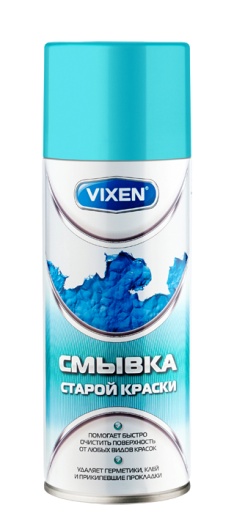 VX 90000 Смывка старой краски,  520 мл ТУ 2384-005-13313172-2012 «Лакокрасочные материалы»Свидетельство о государственной регистрацииBY.70.06.01.008.E.005487.11.18 от 23.11.2018Декларация о соответствии POCC RU.АГ81.Д19465Виды опасного воздействия и условия их возникновенияВиды опасного воздействия и условия их возникновенияВоздействие на человека:Воздействие на человека:Общие характеристики	    Умеренно-опасный по степени воздействия на организм. В условиях, способствующих генерации аэрозолей, вызывает раздражение верхних дыхательных путей, слизистых оболочек глаз, кожных покровов. Оказывает общее токсическое действие. Компоненты продукции обладают наркотическим действием, могут вызывать острое и хроническое отравление.Пути поступления  Ингаляционно (при вдыхании), при попадании на кожу и в глаза, при попадании внутрь организма перорально (при случайном проглатывании)Поражаемые органы, ткани и системы организма при длительном воздействии   Центральная и периферическая нервная, сердечно-сосудистая и дыхательная системы, печень, почки, кожа, глаза Наблюдаемые признаки и симптомы воздействия на организм:Наблюдаемые признаки и симптомы воздействия на организм:при ингаляционном отравлении 	Раздражающее действие: першение в горле, насморк, кашель, слезотечение. Наркотическое воздействие: головокружение, чувство опьянения, слабость; возбуждение, сменяющееся угнетением, головная боль в груди, сонливость, снижение двигательной активности и реакции на внешние раздражители, тошнота, рвота.  при попадании внутрь организма  С учетом компонентного состава возможны: головокружения, головная боль, чувство опьянения, слабость, тошнота, рвота, боли в животе.при попадании в глаза  Раздражающее действие, резь, слезотечение, покраснение слизистой оболочки, зуд, коньюктивитпри воздействии на кожу	  При однократном нанесении не оказывает раздражающего действия, при повторном нанесении выявлена слабовыраженная гиперемия (повышенное кровенаполнение сосудов). При длительном воздействии возможны сухость, зуд, трещины. При пожаре и взрывах баллонов возможны ожоги и травмы.Воздействия на окружающую среду:Воздействия на окружающую среду:Общая характеристика воздействия  Загрязнение атмосферного воздуха аэрозолем и парами продукции. При попадании в водоемы в большом количестве средство может изменять органолептические свойства воды, нарушать общий санитарный режим водоемов, губительно действовать на их обитателей.Пути воздействия на окружающую среду  При нарушении правил хранения, транспортирования, сброса на рельеф и в водоемы; при неорганизованном размещении и уничтожении отходов; в результате аварий и ЧСНаблюдаемые признаки воздействия	  Торможение процессов самоочищения водоемов. При попадании больших концентраций может наблюдаться гибель рыб, потеря декоративности растительного покрова.Предупредительная маркировка в международном законодательствеПредупредительная маркировка в международном законодательствеПредупредительная маркировка (символы опасности и фразы риска)Может применяться следующая маркировка: Символ опасности: F (высокоогнеопасное вещество)Факторы риска: R11 (легковоспламеняющийся) R36/37/38 (оказывает раздражающее действие на органы зрения, систему дыхательных путей и кожу);Факторы безопасности: S3 (Держать в прохладном месте) S26 (В случае контакта с глазами промойте немедленно большим количеством воды и обязательно обратитесь за врачебной помощью) S28 (После попадания на кожу немедленно промойте большим количеством … (средство для промывки должно быть указано производителем) S36/37/39 (Надевайте соответствующую защитную одежду, перчатки и средства защиты глаз и лица) Наименование вещества (продукта)Содержание %ПДК р.з. мг/м3Класс опасностиМетиленхлорид>30300/1004Функциональные добавки<5 -4Озонобезопасный углеводородный пропеллент>30900/3004Попадание в глазаРаздражающее действиеВдыханиеРаздражающее действие, возможна головная боль.Попадание на кожуПри постоянном воздействии – сухость, раздражение, возможно появление трещин и экзем.ПроглатываниеМожет оказывать угнетающее действие на центральную нервную систему. Воздействие на уровне, значительно превышающем ПДК, может вызвать потерю сознания.Дополнительные мерыПри вдыхании или проглатывании большого количества обратиться к токсикологу.Общая характеристика пожаровзрывоопасностиПродукция является легковоспламеняющейся жидкостью. Воспламеняется от искр и пламени. Пары образуют с воздухом взрывоопасные смеси, которые могут распространяться далеко от места утечки.Показатели пожароопасностиМетиленхлорид горюч. Температура вспышки паров 14 °С. Температура самовоспламенения 556 °С. Температура кипения 40 °С.пропан: температура самовоспламенения плюс 468°С,  концентрационные пределы воспламенения – 2,3-9,5, подкласс пожароопасности – 2.3; бутан:  температура воспламенения – плюс 405°С, концентрационные пределы самовоспламенения = 1,8-9,1% Температура вспышки смазки в закрытом тигле – плюс 25°С, Подкласс пожароопасности – 2.3Опасность, вызываемая продуктами горения или термодеструкцииОсновными продуктами горения продукции являются моно-оксид и диоксид углерода. Оксид углерода (угарный газ) нарушает транспортировку и передачу кислорода тканям, развивается кислородная недостаточность организма.  Симптомы отравления: головная боль, расширение сосудов кожи, ослабление зрения, головокружение, тошнота, рвота, потеря сознания. Диоксид углерода (углекислый газ) в условиях пожара вызывает учащение дыхания и усиление легочной вентиляции, оказывает сосудорасширяющее действие. Симптомы отравления: учащение пульса, повышение артериального давления, мигреневые боли, головная боль, головокружение, вялость, потеря сознания, смертельный исход при длительном воздействии высоких концентраций.Рекомендуемые средства тушения пожараПесок, асбестовая кошма, углекислотные огнетушители, распыленная вода, воздушно-механическая пена.Запрещенные средства тушения пожараКомпактные струи водыСредства индивидуальной защиты при тушении пожара (СИЗ пожарных и персонала)Огнезащитный костюм в комплекте с самос-пасателем СПИ-20противогаз по ГОСТ 12.4.034 или марки БКФ.Специфика при тушении пожараБаллоны могут взрываться при нагревании, в порожних баллонах могут образовываться взрывоопасные смеси.Способы и материалы для сбора и очисткиСпособы и материалы для сбора и очисткиРазлив небольшого количестваРазмыть водой и вытереть насухо ветошью или другим инертным абсорбирующим материалом и поместить в подходящий контейнер для утилизации.Разлив большого количестваПредотвратить попадание в канализацию, водостоки, подвальные и закрытые помещения. Собрать разлив при помощи негорючих абсорбентов, таких как песок, земля, вермикулит и поместить в контейнер для последующей утилизации в соответствии с местным законодательством.Требования по безопасному использованиюТребования по безопасному использованиюМеры безопасности и средства защиты при работе  с веществом (материалом)Продукция пожароопасна. При обращении следует использовать герметичное оборудование, ёмкости для хранения, тару. Электрооборудование должно быть выполнено во взрывоопасном исполнении, при ремонтных работах и вскрытии тары следует использовать искробезопасный инструмент. Оборудование помещений вентиляцией. Условия и сроки безопасного храненияПродукт хранится в упаковке производителя 3 года со дня выпуска продукции в соответствии с правилами хранения огнеопасных продуктов. Продукт хранится в сухих складских вентилируемых помещениях на расстоянии не менее 1 м от нагревательных приборов, предохраняя от влаги и прямых солнечных лучей.Несовместимые при хранении вещества (материалы)-Рекомендации по безопасному перемещению и перевозкеПродукцию транспортируют всеми видами транспорта, кроме авиационного и морского, в крытых транспортных средствах в соответствии с правилами перевозки грузов, действующими на данном виде транспорта.На железнодорожном транспорте транспортирование продукции проводят в крытых вагонах повагонными или мелкими отправками или в универсальных контейнерах.Речным транспортом продукцию транспортируют в контейнерах или транспортными пакетами.Автотранспортом продукцию транспортируют в контейнерах, в транспортных пакетах или в ящиках из гофрированного картона. Ящики должны быть защищены от атмосферных осадков.Температурный режим транспортирования и хранения указан на упаковке (коробке, гофрированном ящике).	Условия хранения должны соответствовать утвержденным в установленном порядке Правилам пожарной безопасности хранения препаратов в аэрозольной упаковке.При использовании в бытовых условияхНе использовать вблизи открытого огня. Не хранить около нагревательных приборов и под прямыми солнечными лучами. Не вскрывать аэрозольный баллон! Не давать маленьким детям!Параметры рабочей зоны, подлежащие обязательному контролюПДК р.з.= 15, 4 класс опасностиМеры обеспечения содержания вредных веществ в допустимых концентрацияхГерметичность оборудования, емкостей для хранения продукции, тары. Вентиляция производственных и складских помещений, тары. Периодически проводить контроль за содержанием  вредных веществ в воздухе рабочей зоны.Общие рекомендацииСоблюдение правил личной гигиены.Использование средств индивидуальной защиты. Предварительный и периодический медосмотрыЗащита органов дыханияВ аварийных ситуациях – фильтрующий противогаз марки А или БКФ.Защита глазЗащитные очки по ГОСТ Р 12.4.013 типа ЗПЗащита рукРезиновые перчатки по ГОСТ 20100.Рукавицы по ГОСТ 12.4.010.Защитная одеждаКостюмы х/б по ГОСТ 27651, 27653.Ботинки кожаные по ГОСТ 12.4.137.Физическое состояниеАэрозольЦветБелёсыйЗапахХарактерный ЛКМРастворимостьНЕ растворим в воде при 20 0СОтносительная плотность при 20 0C, кг/м3-Меры безопасности: при обращении с отходами, образующимися при потреблении, хранении, транспортировании, ЧС и др. 	 Все работы с отходами следует производить в СИЗ и спецодежде. При переливании из тары в тару избегать разбрызгивания, разлива, термо- и сильных механических ударов, контакта с огнем. Сведения о местах и методах обезвреживания, утилизации или ликвидации отходов Собрать в закрытые герметичные емкости, отправить для уничтожения в соответствии Санитарных правил  на полигоны токсичных промышленных отходов или места, согласованные с местными органами СЭС Требования безопасности при транспортированииТребования безопасности при транспортированииТранспортное наименование VX 90000 Смывка старой краски, аэрозоль, 520 млВид транспортных средствСм. п.7Классификация опасного грузаКласс опасности для аэрозольной продукции - 9, подкласс 9.1, классификационный шифр 9113. Номер ООН 1950 (Аэрозоли вместимостью от 50 см3 до 1000 см3) .Транспортная маркировка (манипуляционные знаки и информационные надписи)Потребительская маркировка должна содержать следующие меры предосторожности и предупредительные надписи: «Предохранять от воздействия прямых солнечных лучей и нагревания выше 50°С !», «Не разбирать и не давать детям», «Огнеопасно! Не распылять вблизи открытого огня и раскаленных предметов!»,  манипуляционные знаки: «Ограниченные температуры», «Верх», «Беречь от солнечных лучей» Информация об опасности при автомобильных перевозках Аэрозоли относятся к веществам с относительно низкой опасностью и перевозятся без применения системы информации об опасностиАварийная карточкаПри необходимости может использоваться аварийная карточка № 206 (Аэрозоли, легковоспламеняющиеся).Информация об опасности при перевозке по железной дороге в международном грузовом сообщенииВ соответствии с ГОСТ 19433, приложение 1 (опасные грузы в мелкой расфасовке), пункт 4: «Вещества подкласса 9.1, упакованные в потребительскую тару вместимостью до 1 дм3, массой нетто до 1 кг, предъявляются к перевозке как неопасные грузы» и перевозятся без применения системы информации об опасностиПредупредительная маркировка (символы опасности и фразы риска)Может применяться следующая маркировка: Символ опасности: F (высокоогнеопасное вещество)Факторы риска: R11 (легковоспламеняющийся) R36/37/38 (оказывает раздражающее действие на органы зрения, систему дыхательных путей и кожу);Факторы безопасности: S3 (Держать в прохладном месте) S26 (В случае контакта с глазами промойте немедленно большим количеством воды и обязательно обратитесь за врачебной помощью) S28 (После попадания на кожу немедленно промойте большим количеством … (средство для промывки должно быть указано производителем) S36/37/39 (Надевайте соответствующую защитную одежду, перчатки и средства защиты глаз и лица) Законы РФ и Таможенного союзаСоглашение таможенного союза по санитарным мерамНормативно-правовые актыЕдиный перечень товаров, подлежащих санитарно-эпидемиологическому надзору (контролю) на таможенной границе и таможенной территории таможенного союза (в ред. решения КТС от 14.10.2010 № 432, вступил в действие с 22 ноября 2010 года);Единые формы документов, подтверждающих безопасность продукции (товаров)(в ред. решений КТС от 14.10.2010 № 432, вступили в действие с 22 ноября 2010 года);Единые санитарно-эпидемиологические и гигиенические требования к товарам, подлежащим санитарно-эпидемиологическому надзору (контролю)."Информация о продукции, подлежащей обязательному подтверждению соответствия (в форме принятия декларации о соответствии), с указанием нормативных документов, устанавливающих обязательные требования для продукции, находящейся в ведении Росстандарта (Система сертификации ГОСТ Р)" с последними изменениями от 10.08.2012 г.Область примененияЭффективно удаляет любые виды старых лакокрасочных покрытий, а также прикипевшие прокладки, герметики и клей с любых поверхностей. Позволяет быстро очистить поверхность от  старого покрытия и подготовить ее к дальнейшему  ремонту.  Ограничения к применениюВнимание! Во избежание засорения головки распылителя рекомендуется по окончании работы перевернуть баллон вверх дном и распылять до тех пор, пока не станет поступать чистый газ.Способ примененияЭнергично встряхнуть баллон перед использованием в течение 2-3 мин. Удерживая баллон в вертикальном положении, нанесите средство на старую краску с расстояния 10-20 см. равномерным слоем о полного увлажнения поверхности.